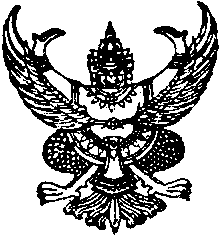 ประกาศสำนักงานเทศบาลตำบลบ้านสวนเรื่อง  สอบราคาจ้างเหมาโครงการปรับปรุงซ่อมแซมสถานีสูบน้ำด้วยไฟฟ้า บ้านท่ามะนาว   หมู่ที่ ๗--------------------------------------- 	 	ด้วยสำนักงานเทศบาลตำบลบ้านสวน มีความประสงค์จะสอบราคาจ้างโครงการปรับปรุงซ่อมแซมสถานีสูบน้ำด้วยไฟฟ้า บ้านท่ามะนาว  หมู่ที่ 7  ตำบลมะกอกเหนือ  ดำเนินการตามรูปแบบและรายละเอียดที่ทางเทศบาลตำบลบ้านสวนกำหนด พร้อมป้ายโครงการ จำนวน 1 ป้าย 		ราคากลางของงานก่อสร้างในการสอบราคาครั้งนี้ เป็นเงินทั้งสิ้น 1,783,000- บาท (หนึ่งล้านเจ็ดแสนแปดหมื่นสามพันบาทถ้วน)      	 	ผู้มีสิทธิเสนอราคาจะต้องมีคุณสมบัติดังนี้เป็นผู้มีอาชีพรับจ้างงานที่สอบราคาจ้างดังกล่าว ซึ่งมีผลงานก่อสร้างประเภทเดียวกันในวงเงินไม่น้อยกว่า 891,500- บาท  (แปดแสนเก้าหมื่นหนึ่งพันห้าร้อยบาทถ้วน)ไม่เป็นผู้ที่ถูกระบุชื่อไว้ในบัญชีรายชื่อผู้ทิ้งงานของทางราชการหรือหน่วยการบริหารราชการส่วนท้องถิ่น และได้แจ้งเวียนชื่อแล้ว หรือไม่เป็นผู้ที่ได้รับผลของการสั่งให้นิติบุคคลหรือบุคคลอื่นเป็นผู้ทิ้งงานตามระเบียบของทางราชการไม่เป็นผู้ได้รับเอกสิทธิ์หรือความคุ้มกันซึ่งอาจปฏิเสธไม่ยอมขึ้นศาลไทย เว้นแต่รัฐบาลของ      ผู้เสนอราคาได้มีคำสั่งให้สละสิทธิ์ความคุ้มกันเช่นว่านั้นไม่เป็นผู้มีผลประโยชน์ร่วมกันกับผู้เสนอราคารายอื่นที่เข้าเสนอราคาให้แก่เทศบาลตำบล    บ้านสวน ณ วันประกาศสอบราคา หรือไม่เป็นผู้กระทำการอันเป็นการขัดขวางการแข่งขันราคาอย่างเป็นธรรม ในการสอบราคาจ้างครั้งนี้ 		กำหนดดูสถานที่ก่อสร้าง ในวันที่  7  ตุลาคม  ๒๕๕8  ระหว่างเวลา 09.30 – 11.๓๐ น. โดยพร้อมกัน ณ กองช่าง สำนักงานเทศบาลตำบลบ้านสวน และกำหนดรับฟังคำชี้แจงรายละเอียดเพิ่มเติมในวันที่  7  ตุลาคม   ๒๕๕8  เวลา ๑๓.๐๐ น. เป็นต้นไป ผู้ที่ไม่มาดูสถานที่ก่อสร้างและรับฟังคำชี้แจงรายละเอียดเพิ่มเติมถือว่ารับทราบรายละเอียดทั้งหมดแล้ว 		กำหนดยื่นซองสอบราคา ณ สถานที่ในวันและเวลาราชการ ดังนี้.- 		ยื่นซองสอบราคา ณ งานทะเบียนทรัพย์สินและพัสดุ กองคลัง สำนักงานเทศบาลตำบลบ้านสวน ตั้งแต่วันที่  1  ตุลาคม  2558  ถึงวันที่  14  ตุลาคม  2558  เวลา ๐๘.๓๐ – ๑๖.๓๐ น. หรือ 		ยื่นซองสอบราคา ณ  ศูนย์ข้อมูลข่าวสารการซื้อหรือการจ้างขององค์กรปกครองส่วนท้องถิ่นระดับอำเภอ   อำเภอควนขนุน  วันที่  15  ตุลาคม  2558  เวลา  ๑๐.๐๐ – ๑๐.๓๐ น. -๒- 		กำหนดเปิดซองสอบราคาในวันที่  16  ตุลาคม  2558   ตั้งแต่เวลา   ๑๐.๐๐ น.  เป็นต้นไป  ณ  ศูนย์ข้อมูลข่าวสารการซื้อหรือการจ้างขององค์กรปกครองส่วนท้องถิ่นระดับอำเภอ   อำเภอควนขนุน  		ผู้สนใจติดต่อขอรับ/ซื้อเอกสารสอบราคาในราคาชุดละ 3,๐๐๐.- บาท ได้ที่ งานทะเบียนทรัพย์สินและพัสดุ กองคลัง เทศบาลตำบลบ้านสวน  ระหว่างวันที่ 1  ตุลาคม  2558  ถึงวันที่  ๑๔  ตุลาคม  2558 ดูรายละเอียดได้ที่เว็บไซด์ WWW.bansuancity.go.th หรือ WWW..gprocurement.go.th.  หรือสอบถามทางโทรศัพท์หมายเลข  ๐-๗๔๖๘-๒๕๔๘    ในวันเวลาราชการ                                             ประกาศ  ณ  วันที่   1    เดือน   ตุลาคม     พ.ศ. ๒๕๕8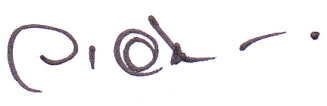 					       (ลงชื่อ)………………………………………..						     (นายวิจักขณ์  อินทรสมบัติ)                                  นายกเทศมนตรีตำบลบ้านสวนเอกสารสอบราคาจ้าง  เลขที่   1/2559โครงการปรับปรุงซ่อมแซมสถานีสูบน้ำด้วยไฟฟ้า บ้านท่ามะนาว   หมู่ที่ ๗ตามประกาศสำนักงานเทศบาลตำบลบ้านสวน    ลงวันที่  1  ตุลาคม  2558 ***********************************         	 สำนักงานเทศบาลตำบลบ้านสวน   ซึ่งต่อไปนี้เรียกว่า    “ เทศบาลตำบล”    มีความประสงค์จะสอบราคาจ้างโครงการปรับปรุงซ่อมแซมสถานีสูบน้ำด้วยไฟฟ้า บ้านท่ามะนาว   หมู่ที่ 7  ตำบลมะกอกเหนือ ดำเนินการตามรูปแบบและรายละเอียดที่ทางเทศบาลตำบลบ้านสวนกำหนด พร้อมป้ายโครงการ จำนวน 1 ป้ายราคากลางในการสอบราคา วงเงินงบประมาณ  1,783,000.- บาท (หนึ่งล้านเจ็ดแสนแปดหมื่นสามพันบาทถ้วน )    ณ หมู่ที่ ๗ ตำบลมะกอกเหนือ  อำเภอควนขนุน  จังหวัดพัทลุง โดยมีข้อแนะนำและข้อกำหนดดังต่อไปนี้      ๑. เอกสารแนบท้ายเอกสารสอบราคา   ๑.๑ แบบรูปรายการละเอียด   ๑.๒ แบบใบเสนอราคา   ๑.๓ แบบสัญญาจ้าง   ๑.๔ แบบหนังสือค้ำประกัน  (หลักประกันสัญญา )   (๑) หลักประกันซอง             (๒) หลักประกันสัญญา   ๑.๕  ………………………………………….…..   ๑.๖  ………………………………………….…...    ๒. คุณสมบัติของผู้เสนอราคา  	        ๒.๑ ผู้เสนอราคาต้องเป็นผู้มีอาชีพรับจ้างที่สอบราคาจ้าง  และต้องไม่เป็นผู้ถูกแจ้งเวียนชื่อผู้ทิ้งงานของทางราชการ  รัฐวิสาหกิจ  หรือหน่วยการบริหารราชการส่วนท้องถิ่น  หรือห้ามติดต่อหรือห้ามเข้าเสนอราคากับ     เทศบาลตำบล ๒.๒ ผู้เสนอราคาต้องไม่เป็นผู้ได้รับเอกสารสิทธิ์หรือความคุ้นเคยกัน  ซึ่งอาจปฎิเสธไม่ยอมขึ้นศาลไทยเว้นแต่รัฐบาลของผู้เสนอราคาได้มีคำสั่งให้สละสิทธิ์และความคุ้นเคยกันเช่นว่านั้น ๒.๓ ผู้เสนอราคาจะต้องเป็น นิติบุคคล หรือ บุคคลธรรมดา   มีผลงานก่อสร้างประเภทเดียวกับงานที่สอบราคาจ้าง วงเงินไม่น้อยกว่า 891,500- บาท และเป็นผลงานที่เป็นคู่สัญญาโดยตรงกับส่วนราชการหน่วยงานตามกฎหมายว่าด้วยระเบียบบริหารราชการส่วนท้องถิ่นหน่วยงานอื่นซึ่งกฎหมายบัญญัติให้มีฐานะเป็นราชการบริหารส่วนท้องถิ่น รัฐวิสาหกิจ หรือหน่วยงานเอกชนที่เทศบาลตำบลเชื่อถือ  ๓.  หลักฐานการเสนอราคา		ผู้เสนอราคาจะต้องเสนอเอกสารหลักฐานแนบมาพร้อมกับซองสอบราคา ดังนี้๓.๑ สำเนาหนังสือรับรองการจดทะเบียนหุ้นส่วนบริษัท  และสำเนาใบทะเบียนภาษีมูลค่าเพิ่ม (ถ้ามี)  พร้อมทั้งรับรองสำเนาถูกต้อง   		๓.๒ หนังสือมอบอำนาจซึ่งปิดอากรแสตมป์ตามกฎหมายในกรณีที่ผู้เสนอราคามอบอำนาจให้บุคคลอื่นลงนามในใบเสนอราคาแทน-๒-		๓.๓ สำเนาหนังสือรับรองผลงานก่อสร้างพร้อมทั้งรับรองสำเนาถูกต้อง (ในกรณีที่มีการกำหนดผลงานตามข้อ ๒.๓ เท่านั้น)๓.๔ บัญชีรายการก่อสร้าง หรือใบแจ้งปริมาณ ซึ่งจะต้องแสดงรายการวัสดุ อุปกรณ์ ค่าแรง  ภาษีประเภทต่าง ๆ รวมทั้งกำไรไว้ด้วย			๓.๕ บัญชีรายการเอกสารทั้งหมดที่ได้ยื่นพร้อมกับซองสอบราคา๔. การยื่นซองสอบราคา 		๔.๑  ผู้เสนอราคาต้องยื่นเสนอราคาตามแบบที่กำหนดไว้ในเอกสารสอบราคานี้  โดยไม่มีเงื่อนไขใด ๆ ทั้งสิ้น และจะต้องกรอกข้อความให้ถูกต้องครบถ้วน  ลงลายมือชื่อของผู้เสนอราคาให้ชัดเจน  จำนวนเงินที่เสนอจะต้องระบุตรงกันทั้งตัวเลขและตัวอักษรโดยไม่มีการขูดลบหรือแก้ไข หากมีการขูดลบ  ตก เติม แก้ไข  เปลี่ยนแปลงจะต้องลงลายมือชื่อผู้เสนอราคา พร้อมทั้งประทับตรา  (ถ้ามี)  กำกับไว้ด้วยทุกแห่ง		๔.๒ ผู้เสนอราคา  ให้เสนอราคาเป็นเงินบาท  และเสนอราคาเพียงราคาเดียว  โดยเสนอราคารวมและหรือราคาต่อหน่วย  และหรือต่อรายการ  ตามเงื่อนไขที่ระบุไว้ท้ายใบเสนอราคาให้ถูกต้อง  ทั้งนี้  ราคารวมที่เสนอจะต้องตรงกันทั้งตัวเลขและตัวหนังสือ  ถ้าตัวเลขและตัวหนังสือไม่ตรงกันให้ถือตัวหนังสือเป็นสำคัญ โดยคิดราคารวมทั้งสิ้นซึ่งรวมค่าภาษีมูลค่าเพิ่มภาษีอากรอื่น   และค่าใช้จ่ายทั้งปวงไว้แล้ว		ราคาที่เสนอจะต้องเสนอกำหนดยืนราคาไม่น้อยกว่า  9๐ วัน  นับแต่วันเปิดซองสอบราคาโดยภายในกำหนดยื่นราคาผู้เสนอราคาต้องรับผิดชอบราคาที่ตนได้เสนอไว้และจะถอนการเสนอราคามิได้		๔.๓ ผู้เสนอราคาจะต้องเสนอกำหนดเวลาดำเนินการก่อสร้างแล้วเสร็จไม่เกิน  60 วัน   นับถัดจากวันลงนามในสัญญาจ้าง                     ๔.๔ ก่อนยื่นซองสอบราคา ผู้เสนอราคาควรตรวจดูร่างสัญญา แบบรูปและรายละเอียด ฯลฯ ให้ถี่ถ้วนและเข้าใจเอกสารสอบราคาทั้งหมดเสียก่อนที่จะตกลงยื่นซองสอบราคาตามเงื่อนไขในเอกสารสอบราคา๔.๕ ผู้เสนอราคาจะต้องยื่นซองสอบราคาที่ปิดซองเรียบร้อยจ่าหน้าซองถึงเทศบาลตำบลโดยระบุที่หน้าซองว่า “ใบเสนอราคาตามเอกสารสอบราคาจ้างเลขที่    1/2559 ”  โดยยื่นโดยตรงต่อคณะกรรมการรับซองสอบราคา ณ งานทะเบียนทรัพย์สินและพัสดุ กองคลัง สำนักงานเทศบาลตำบลบ้านสวน ตั้งแต่วันที่  1  ตุลาคม  ๒๕๕8  ถึงวันที่  ๑๔  ตุลาคม  2558  เวลา ๐๘.๓๐ – ๑๖.๓๐ น. หรือยื่นซองสอบราคา ณ  ศูนย์ข้อมูลข่าวสารการซื้อหรือการจ้างขององค์กรปกครองส่วนท้องถิ่นระดับอำเภอ   อำเภอควนขนุน วันที่  15  ตุลาคม  2558   เวลา  ๑๐.๐๐ - ๑๐.๓๐ น. เมื่อพ้นกำหนดเวลายื่นซองสอบราคาแล้วจะไม่รับซองสอบราคาโดยเด็ดขาด และคณะกรรมการจะเปิดซองสอบราคา ในวันที่  16  ตุลาคม  2558   ตั้งแต่เวลา  ๑๐.๐๐  น. เป็นต้นไป	๕. หลักเกณฑ์และสิทธิในการพิจารณาราคา	       	๕.๑ ในการสอบราคาครั้งนี้เทศบาลตำบลจะพิจารณาตัดสินด้วย  (ราคารวม) 		๕.๒ หากผู้เสนอราคารายใดมีคุณสมบัติไม่ถูกต้องตามข้อ ๒ หรือยื่นหลักฐานการเสนอราคาไม่ถูกต้องหรือไม่ครบถ้วนตามข้อ ๓ หรือยื่นซองสอบราคาไม่ถูกต้องตามข้อ ๔ แล้ว คณะกรรมการพิจารณาผลสอบราคาจะไม่รับพิจารณาของผู้เสนอราคารายนั้น เว้นแต่เป็นข้อผิดพลาดหรือผิดหลงเพียงเล็กน้อยหรือผิดแผกไปจากเงื่อนไขของเอกสารสอบราคาในส่วนที่มิใช่สาระสำคัญ ทั้งนี้ เฉพาะในกรณีที่พิจารณาเห็นว่าจะเป็นประโยชน์ต่อเทศบาลตำบลเท่านั้น-๓-                	๕.๓ เทศบาลตำบลสงวนสิทธิไม่พิจารณาราคาของผู้เสนอราคา โดยไม่มีการผ่อนผันในกรณีดังต่อไปนี้			(๑)   ไม่ปรากฏชื่อผู้เสนอราคารายนั้น  ในบัญชีผู้รับเสนอเอกสารสอบราคา  หรือในหลักฐานการรับเอกสารสอบราคาของเทศบาลตำบล			(๒)   ไม่กรอกชื่อนิติบุคคล  หรือบุคคลธรรมดา  หรือลงลายมือชื่อผู้เสนอราคาอย่างหนึ่งอย่างใดหรือทั้งหมดในใบเสนอราคา			(๓) เสนอรายละเอียดแตกต่างไปจากเงื่อนไขที่กำหนดในเอกสารสอบราคาที่เป็นสาระสำคัญหรือผลทำให้เกิดความได้เปรียบเสียเปรียบแก่ผู้เสนอราคารายอื่น			(๔) ราคาที่เสนอมีการขูดลบ  ตก  เติม  แก้ไข  เปลี่ยนแปลง  โดยผู้เสนอราคามิได้ลงลายมือชื่อพร้อมประทับตรา  (ถ้ามี)   กำกับไว้		๕.๔ ในการตัดสินการสอบราคาหรือในการทำสัญญา   คณะกรรมการเปิดซองสอบราคาหรือเทศบาลตำบลมีสิทธิให้ผู้เสนอราคาชี้แจงข้อเท็จจริง  สภาพฐานะ  หรือข้อเท็จจริงอื่นใดที่เกี่ยวข้องกับผู้เสนอราคาได้เทศบาลตำบลมีสิทธิที่จะไม่รับราคาหรือไม่ทำสัญญาหากหลักฐานดังกล่าวไม่มีความเหมาะสมหรือไม่ถูกต้อง		๕.๕ เทศบาลตำบลทรงไว้ซึ่งสิทธิที่จะไม่รับราคาต่ำสุด  หรือราคาใดหรือราคาที่เสนอทั้งหมดก็ได้  และอาจพิจารณาเลือกจ้างในจำนวนหรือขนาด  หรือเฉพาะรายการหนึ่งรายการใด  หรืออาจจะยกเลิกการสอบราคาโดยไม่พิจารณาจัดจ้างเลยก็ได้สุดแต่จะพิจารณา  ทั้งนี้  เพื่อประโยชน์ของทางราชการเป็นสำคัญ  และให้ถือว่าการตัดสินของเทศบาลตำบลเป็นเด็ดขาด  ผู้เสนอราคาจะเรียกร้องค่าเสียหายใดๆ มิได้    รวมทั้งเทศบาลตำบลจะพิจารณายกเลิกการสอบราคาและลงโทษผู้เสนอราคาเสมือนเป็นผู้ทิ้งงาน  หากมีเหตุที่เชื่อได้ว่าการเสนอราคากระทำไปโดยไม่สุจริตหรือมีการสมยอมกันในการเสนอราคาในกรณีผู้เสนอราคาต่ำสุดเสนอราคาต่ำจนคาดหมายได้ว่าไม่อาจดำเนินงานตามสัญญาได้คณะกรรมการพิจารณาผลการสอบราคาหรือเทศบาลตำบลจะให้ผู้เสนอราคานั้นชี้แจงและแสดงหลักฐานที่ทำให้เชื่อได้ว่าผู้เสนอราคาสามารถดำเนินงานตามสอบราคาจ้างให้เสร็จสมบูรณ์  หากคำชี้แจงไม่เป็นที่รับฟังได้เทศบาลตำบลมีสิทธิ์ที่จะไม่รับราคาของผู้เสนอราคานั้น	  ๖.  การทำสัญญาจ้าง         		ผู้ชนะการสอบราคาจะต้องทำสัญญาจ้างตามแบบสัญญาดังระบุใน ข้อ ๑.๓ กับเทศบาลตำบลภายใน  ๗  วัน  นับถัดจากวันที่ได้รับแจ้ง (การจัดซื้อจัดจ้างครั้งนี้จะมีการลงนามในสัญญาหรือข้อตกลงเป็นหนังสือได้ต่อเมื่อพระราชบัญญัติงบประมาณรายจ่ายประจำปีงบประมาณ พ.ศ. 2559 มีผลใช้บังคับ และได้รับจัดสรรงบประมาณจากสำนักงบประมาณแล้ว กรณีที่ไม่ได้รับจัดสรรงบประมาณสามารถยกเลิกการจัดหาได้) และจะต้องวางหลักประกันสัญญาเป็นจำนวนเงินเท่ากับร้อยละห้า  ของราคาค่าจ้างที่สอบราคาได้ให้เทศบาลตำบลยึดถือไว้ในขณะทำสัญญาโดยใช้หลักประกันอย่างหนึ่งอย่างใด ดังต่อไปนี้      		๖.๑  เงินสด 		๖.๒  เช็คที่ธนาคารสั่งจ่ายให้แก่เทศบาลตำบล  โดยเป็นเช็คลงวันที่ที่ทำสัญญาหรือก่อนหน้านั้นไม่เกิน  ๓  วันทำการของทางราชการ                	๖.๓  หนังสือค้ำประกันของธนาคารภายในประเทศ  ตามแบบหนังสือค้ำประกันดังระบุในข้อ  ๑.๔                	๖.๔  พันธบัตรรัฐบาลไทย๖.๕  หนังสือค้ำประกันของบริษัทเงินทุนที่ได้รับอนุญาตให้ประกอบกิจการเงินทุนเพื่อการพาณิชย์และประกอบธุรกิจค้ำประกันตามประกาศของธนาคารแห่งประเทศไทยตามรายชื่อบริษัทเงินทุนที่ธนาคารแห่งประเทศไทยได้แจ้งเวียนให้ส่วนราชการต่างๆทราบแล้วโดยอนุโลมให้ใช้ตามตัวอย่างหนังสือค้ำประกันของ-4-ธนาคารตามที่ คณะกรรมการว่าด้วยพัสดุกำหนด (การใช้หลักประกันตามข้อนี้ใช้เฉพาะสัญญาจ้างก่อสร้างที่มีวงเงินไม่เกิน ๑๐ ล้านบาท)		หลักประกันนี้จะคืนให้โดยไม่มีดอกเบี้ยภายใน ๑๕ วัน นับถัดจากวันที่ผู้ชนะการสอบราคา (ผู้รับจ้าง) พ้นจากข้อผูกพันตามสัญญาจ้างแล้ว                ๗.  ค่าจ้างและการจ่ายเงิน (สัญญาเป็นราคาเหมารวม)เทศบาลตำบลจะจ่ายเงินค่าจ้าง  โดยแบ่งออกเป็น ๑ งวด  ดังนี้งวดที่  ๑  เป็นจำนวนเงินในอัตราร้อยละ ……ของค่าจ้าง    เมื่อผู้รับจ้างได้ปฏิบัติงาน…………………ให้แล้วเสร็จภายใน…………….………วันงวดที่  ๒  เป็นจำนวนเงินในอัตราร้อยละ …….ของค่าจ้าง    เมื่อผู้รับจ้างได้ปฏิบัติงาน……………...…ให้แล้วเสร็จภายใน……………….……วันงวดที่  ๓  เป็นจำนวนเงินในอัตราร้อยละ …….ของค่าจ้าง    เมื่อผู้รับจ้างได้ปฏิบัติงาน……………..…ให้แล้วเสร็จภายใน…………….…….…วัน	      งวดสุดท้าย เป็นจำนวนเงินในอัตราร้อยละ  ๑๐๐   ของค่าจ้าง      เมื่อผู้รับจ้างได้ปฏิบัติงานทั้งหมดแล้วเสร็จเรียบร้อยตามสัญญา  รวมทั้งทำสถานที่ก่อสร้างให้สะอาดเรียบร้อยอัตราค่าปรับค่าปรับตามแบบสัญญาจ้างจะกำหนดในอัตราร้อยละ  ๐.๑๐  ของค่าจ้างตามสัญญาต่อวันการรับประกันความชำรุดบกพร่องผู้ชนะการสอบราคาซึ่งได้ทำข้อตกลงเป็นหนังสือ หรือทำสัญญาจ้างตามแบบดังระบุในข้อ  ๑.๓แล้วแต่กรณี จะต้องรับประกันความชำรุดบกพร่องของงานจ้างที่เกิดขึ้น  ภายในระยะเวลาไม่น้อยกว่า   1    ปี  เดือน  -   นับถัดจากวันที่เทศบาลตำบลได้รับมอบหมาย โดยผู้รับจ้างต้องรีบจัดการซ่อมแซมแก้ไขให้ใช้การได้ดีดังเดิมภายใน  ๑๕   วัน  นับถัดจากวันที่ได้รับแจ้งความชำรุดบกพร่อง               ๑๐.  ข้อสงวนสิทธิในการเสนอราคาและอื่น ๆ            ๑๐.๑  เงินค่าจ้างสำหรับงานจ้างครั้งนี้ได้มาจาก เงินอุดหนุนเฉพาะกิจของกรมส่งเสริมการปกครองท้องถิ่นจัดสรรงบประมาณรายจ่ายลงทุนดำเนินการจัดซื้อจัดจ้างตามมาตรการเพิ่มประสิทธิภาพการใช้จ่ายงบประมาณรายจ่ายประจำปีงบประมาณ พ.ศ.2559           ๑๐.๒  เมื่อเทศบาลตำบลได้คัดเลือกผู้เสนอราคารายใดให้เป็นผู้รับจ้างและได้ตกลงจ้างตามการสอบราคาจ้างแล้ว  ถ้าผู้รับจ้างจะต้องสั่งหรือนำสิ่งของมาเพื่องานจ้างดังกล่าวเข้ามาจากต่างประเทศ  และของนั้น ต้องนำเข้ามาโดยทางเรือในเส้นทางที่มีเรือไทยเดินอยู่  และสามารถให้บริการรับขนได้ตามที่รัฐมนตรีว่าการกระทรวงคมนาคมประกาศกำหนด  ผู้เสนอราคา  ซึ่งเป็นผู้รับจ้างจะต้องปฏิบัติตามกฎหมายว่าด้วยการส่งเสริมการพาณิชยนาวี   ดังนี้-5-                        (๑) แจ้งการสั่งหรือนำสิ่งของดังกล่าวเข้ามาจากต่างประเทศต่อสำนักงานคณะกรรมการส่งเสริมการพณิชยนาวีภายใน   ๗  วัน  นับตั้งแต่วันที่ผู้รับจ้างสั่งหรือซื้อของจากต่างประเทศ  เว้นแต่เป็นของที่รัฐมนตรีว่าการกระทรวงคมนาคมประกาศยกเว้นให้บรรทุกโดยเรืออื่นได้                          (๒) จัดการให้สิ่งของดังกล่าวบรรทุกโดยเรือไทย  หรือเรือที่มีสิทธิเช่นเดียวกับเรือไทยจากต่างประเทศมายังประเทศไทย  เว้นแต่จะได้รับอนุญาตจากสำนักงานคณะกรรมการส่งเสริมการพณิชยนาวีให้บรรทุกสิ่งของนั้นโดยเรืออื่นที่มิใช่เรือไทย ซึ่งจะต้องได้รับอนุญาตเช่นนั้นก่อนบรรทุกของลงเรืออื่น หรือเป็นของที่รัฐมนตรีว่าการกระทรวงคมนาคมประกาศยกเว้นให้บรรทุกโดยเรืออื่น                         (๓)  ในกรณีที่ไม่ปฏิบัติตาม  (๑)  หรือ (๒)  ผู้รับจ้างจะต้องรับผิดชอบตามกฎหมายว่าด้วยการส่งเสริมการพณิชนาวี      ๑๐.๓  ผู้เสนอราคาซึ่งเทศบาลตำบลได้คัดเลือกแล้วไม่ได้ทำสัญญาหรือข้อตกลงภายในเวลา ที่ทางราชการกำหนดระบุในข้อ  ๗   เทศบาลตำบลจะ (ริบหลักประกันซองหรือเรียกร้องจากผู้ออกหนังสือค้ำประกันซองทันทีและอาจ)   พิจารณาเรียกร้องให้ชดใช้ความเสียหาย  (ถ้ามี)  รวมทั้งจะพิจารณาให้ผู้ทิ้งงานตามระเบียบของทางราชการ                                                                                                                                                            ๑๐.๔  เทศบาลตำบลสงวนสิทธิที่จะแก้ไข เพิ่มเติมเงื่อนไขหรือข้อกำหนดในแบบสัญญาให้ เป็นไปตามความเห็นของอัยการจังหวัดหรือสำนักงานอัยการสูงสุด  (ถ้ามี)              ๑๑.   มาตรฐานฝีมือช่าง         เมื่อเทศบาลตำบลได้คัดเลือกผู้เสนอราคารายใดให้เป็นผู้รับจ้างและได้ตกลงจ้างก่อสร้างตามประกาศนี้แล้วผู้เสนอราคาจะต้องตกลงว่าในการปฏิบัติงานก่อสร้างดังกล่าว  ผู้เสนอราคาจะต้องมีและใช้ผู้ผ่านการทดสอบมาตราฐานฝีมือช่างจากกระทรวงแรงงานและสวัสดิการสังคม หรือผู้มีวุฒิระดับ  ปวช.  ปวส.  และ  ปวท.  หรือเทียบเท่าจากสถาบันการศึกษาที่  ก.พ. รับรองให้เข้ารับราชการได้  ในอัตราไม่ต่ำกว่าร้อยละ ๑๐ ของแต่ละสาขาช่าง  แต่จะต้องมีช่างจำนวนอย่างน้อย   ๑  คน  ในแต่ละสาขาช่างดังต่อไปนี้       ๑….....................-……………………………………………………………………………………       ๒…....................-…………………………………………………………………………………….       ๓…....................-……………………………………………………………………………………..๑๒. ในระหว่างระยะเวลาการก่อสร้างผู้รับจ้างพึงปฏิบัติตามหลักเกณฑ์ที่กฎหมายและระเบียบได้กำหนดไว้โดยเคร่งครัดเทศบาลตำบลบ้านสวนวันที่  1   เดือน ตุลาคม  พ.ศ.  ๒๕๕8